Sculptures en papier kraft arméMatérielUne bobine de fil de papier kraft arméUne pince plate pointueUne paire de ciseauxUne paire de ciseaux à bouts pointusUn pinceau finUne petite vrille (ou une chignole avec une mèche fine n°3)Un feutre noir finUne perforatrice standard (+ en fonction des modèles une perforatrice en forme de cœur, d’étoile, de papillon…)Une colle à bois liquide à prise rapide, une colle en bâtonDes papiers (sauf du papier glacé !) aux textures, nuances, écritures, illustrations très variéesDes socles : écorces de pin très sèches, du bois flotté.Techniques de baseModelage du filCe fil est très souple et garde facilement la forme qu’on lui donne. Utilisez vos doigts pour les courbes et les arrondis ; la pince plate pour tendre le fil ou le plier de façon bien nette.Les anglesPour un angle qui a besoin d’être bien marqué, prenez le fil avec la pince plate puis appuyez sur le fil avec votre doigt contre le côté de la pince pour former l’angle.Collage du fil sur le papierAvant le collage de papier bien aplatir le fil modelé (Passer un rouleau à pâtisserie !) des 2 côtés. Tenez le fil par la partie qui ira dans le socle puis appliquez au pinceau fin une couche mince mais régulière de colle sur toute la longueur de fil à encoller. Posez le sur le  morceau de papier (pas trop grand mais avec au moins 2 à 3 cm au-delà du fil) que vous avez choisi et maintenez le quelques secondes avec vos doigts que vous retirerez délicatement. Laissez sécher 5 à 10 min.Découpe du papierPrenez le papier, fil au dessus. Prenez vos petits ciseaux pointus et inclinez-les pour découper au ras du fil que vous suivrez délicatement sans l’entamer.Fixation sur les soclesCoupez les tiges des éléments de façon à laisser un bon centimètre qui entrera dans le socle. Faites votre composition en couchant les éléments sur la table et placez-la devant.Repérez les emplacements des tiges et percez le socle avec la vrille. Enduisez le bout des tiges avec un peu de colle et entrez-les dans les trous.  Laissez sécher 15 bonnes minutes. Seulement lorsque la colle sera bien sèche (et pas avant !!), vous pourrez donner davantage de verticalité aux éléments en poussant doucement le bas des tiges.Les personnagesCoupez le fil à la longueur de vos sujets (Astuce : vous pouvez prendre un bout de ficelle que vous appliquez sur le sujet, ainsi vous n’aurez plus qu’à mesurer ce bout de ficelle  pour avoir la longueur de fil nécessaire en ajoutant 1 ou 2 cm par sécurité). Commencez par la tête et le cou. Réalisez une boucle à 2 cm du milieu du fil et torsadez 2 fois. Continuez par les bras : repliez un des côtés du fil sur lui-même en fonction de la longueur indiquée. Torsadez-le sur toute la longueur en laissant la main un peu ouverte. Recommencez pour l’autre bras.Finissez par l’habit et les jambes. Les 2 extrémités doivent se trouver sur le même plan.Les étoiles (à 5 branches)Avec la pince plate, pliez le fil à 1 cm d’une extrémité puis pliez-le en accordéon 10 fois en marquant les angles avec la pince (Technique  b) et en s’assurant que les segments soient bien réguliers. *Fermez l’étoile en enroulant l’extrémité réservée autour de la tige. Rentrez les plis intérieurs pour lui donner la forme souhaitée. Collez-la sur du papier de soie blanc (technique c). Laissez bien sécher puis découpez (technique d). Coupez la tige à la longueur souhaitée*.Les cœursAvec la pince plate, pliez le fil à 1cm de l’extrémité puis former la 1ère moitié du cœur puis repliez-le vers le haut. Serrez le creux du cœur avec la pince plate et formez la 2ème moitié. Répétez de * à *.Les nuagesAvec la pince plate, pliez le fil à 1 cm de l’extrémité et suivez le gabarit. Pincez les pointes à l’intérieur du nuage avec la pince plate.  Répétez de * à *Les maisonsUtilisez les gabarits en travaillant directement avec le fil sans le détacher de la bobine (ou alors utilisez l’astuce ci-dessus avec la ficelle en laissant plusieurs cm afin de pouvoir modifier les formes). Marquez bien les angles (technique b). Pincez le haut et les bases du toit avec la pince plate. Puis collez et découpez la maison (techniques 3 et 4).Découpez les, les fenêtres et autres décorations dans des papiers contrastés et prenez le soin de les placer avant de les coller.  Collez-les avec une colle en bâton. Laissez sécher.Dessinez le contour des portes, des fenêtres… avec le feutre fin noir.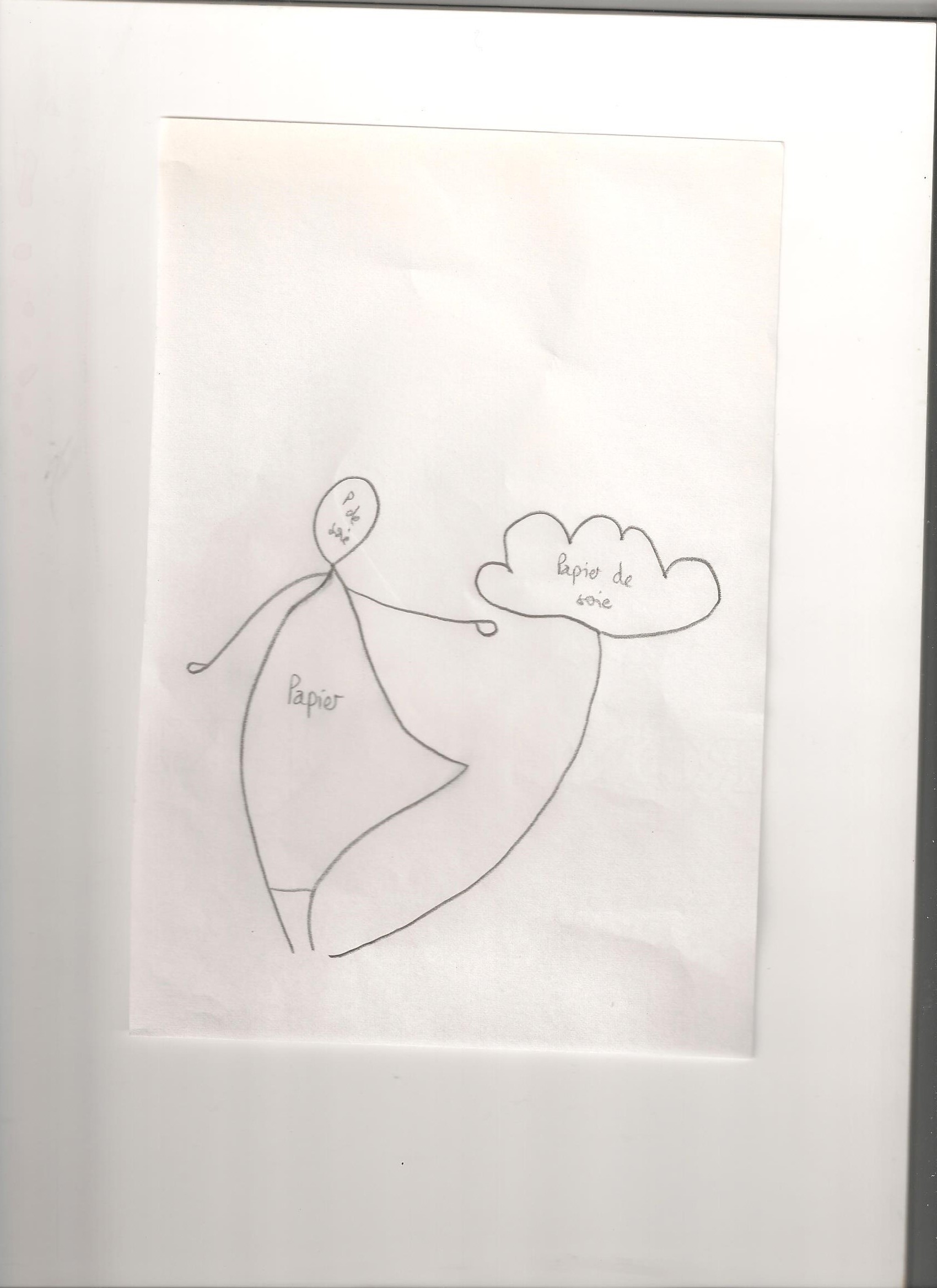 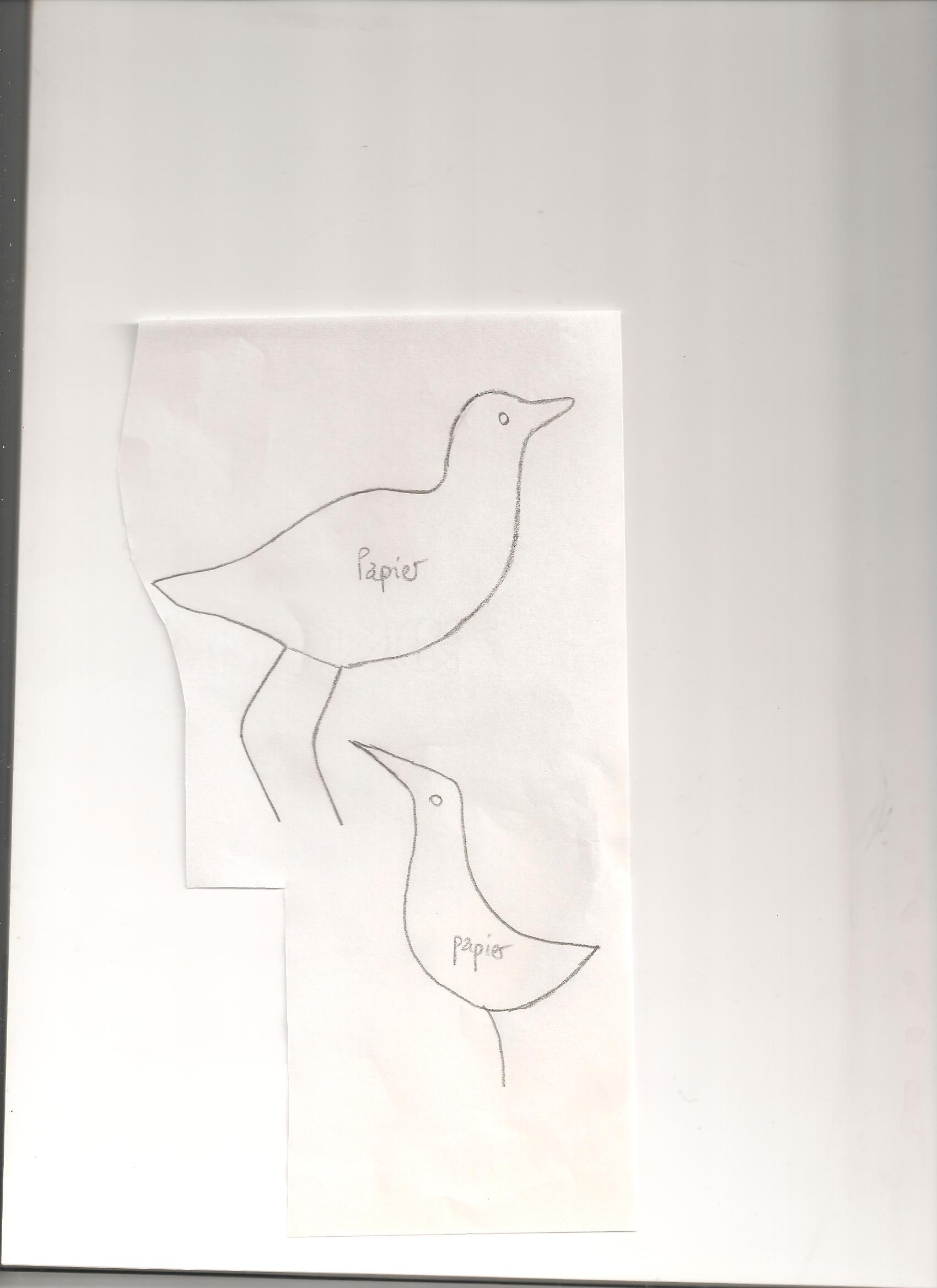 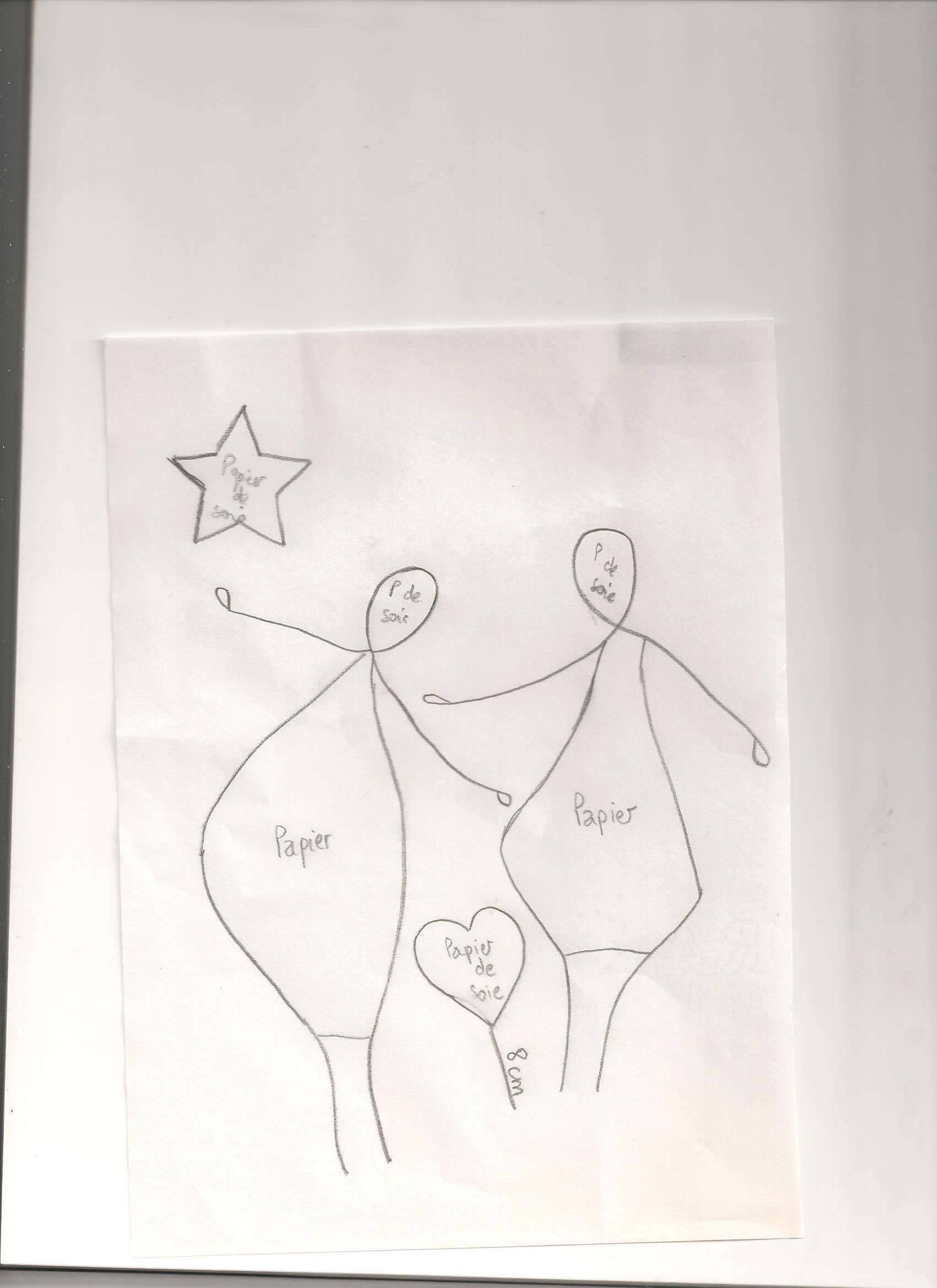 